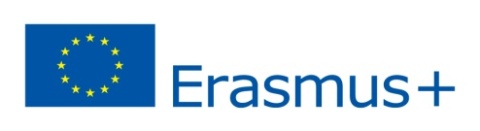 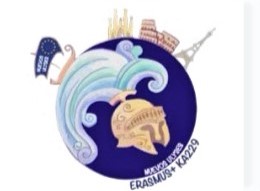 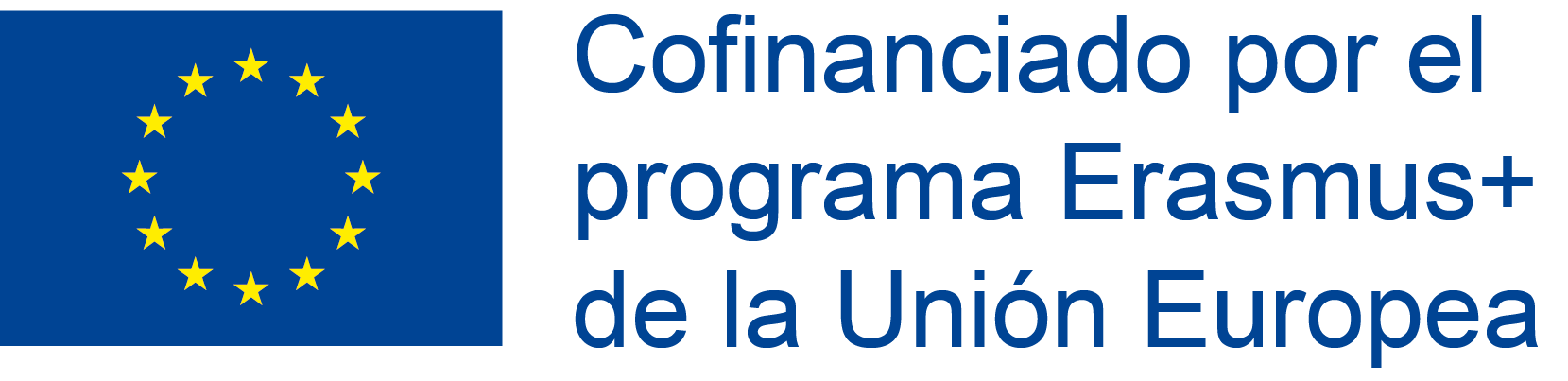 PROJET NOUVEAUX ULYSSES À LA RECHERCHE DU PATRIMOINE EUROPÉEN  2018/20202018-1-ES01-KA229-049946        ANALYSE QUESTIONNAIRE FEEDBACK PROJET-PARTICIPANTS MOBILITÉ 1 ESPAGNE               Élèves Lycée Notre Dame de Rezé Nantes et Liceo Enrico Fermi CatanzaroVoici les résultats du formulaire posé aux élèves après la mobilité courte durée en Espagne. En général on peut constater que les résultats ont été positifs et ont eu une grande incidence sur les habilités communicatives et  sociales des participants.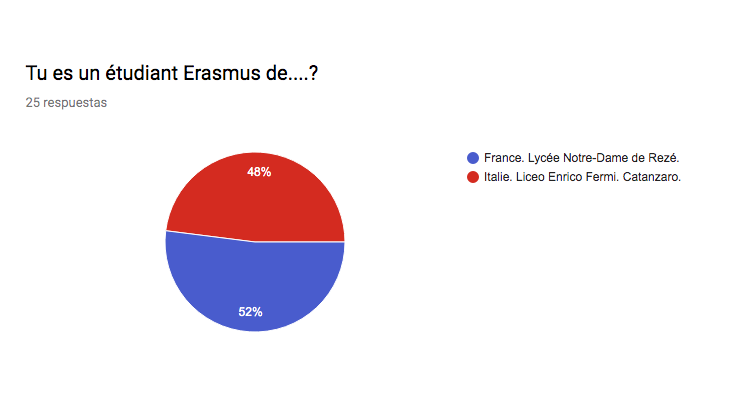 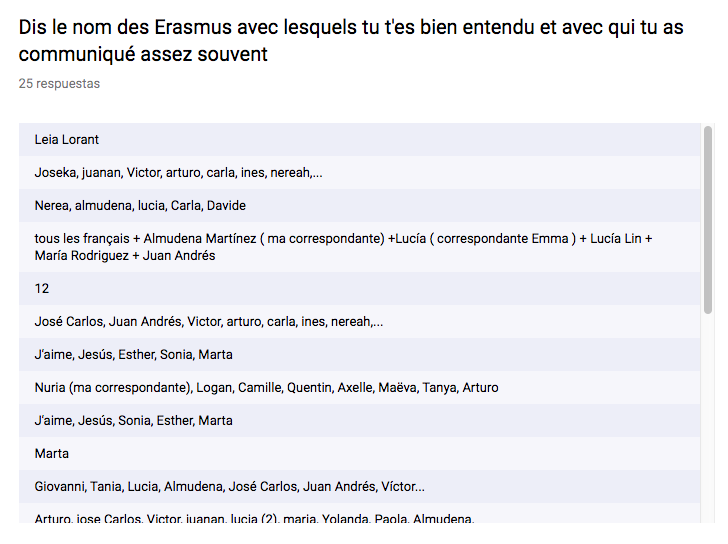 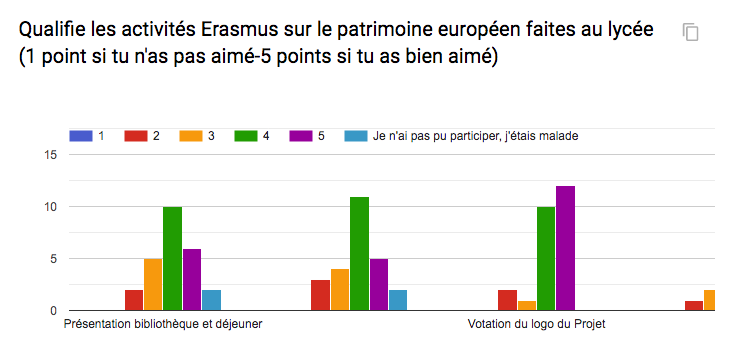 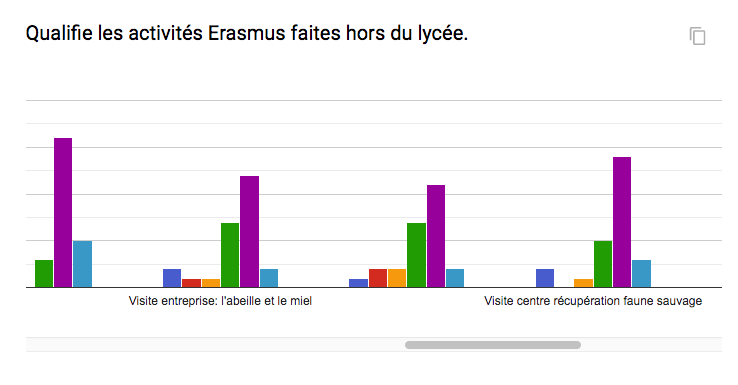 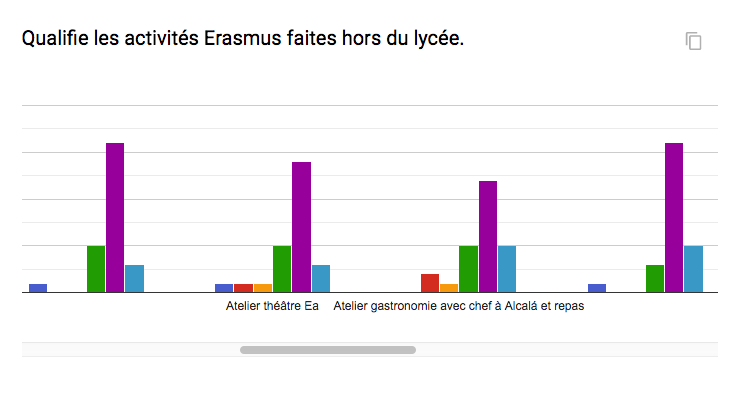 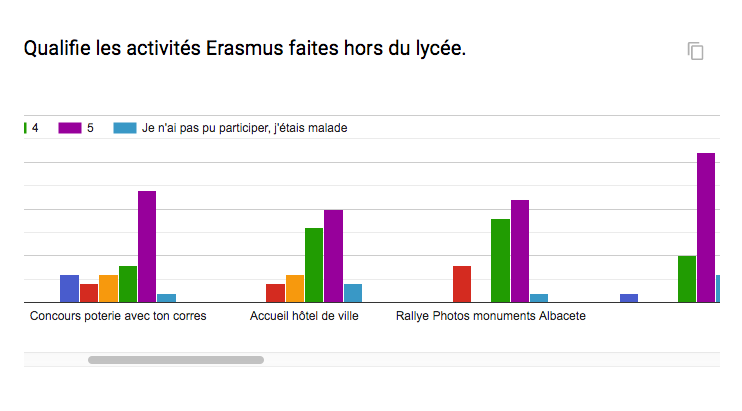 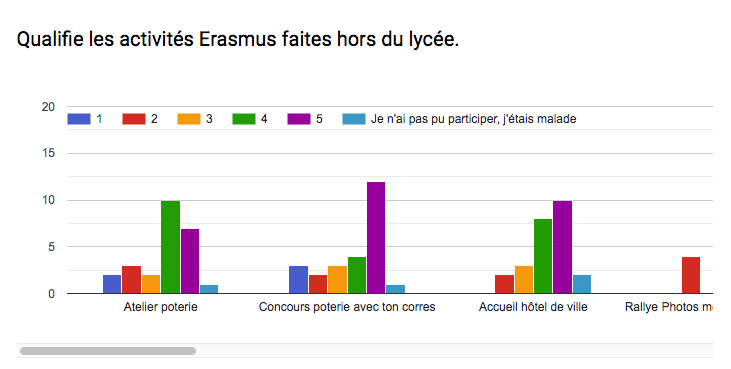 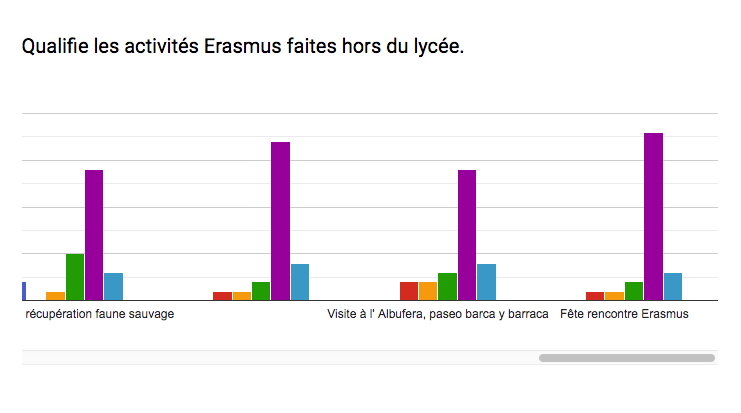 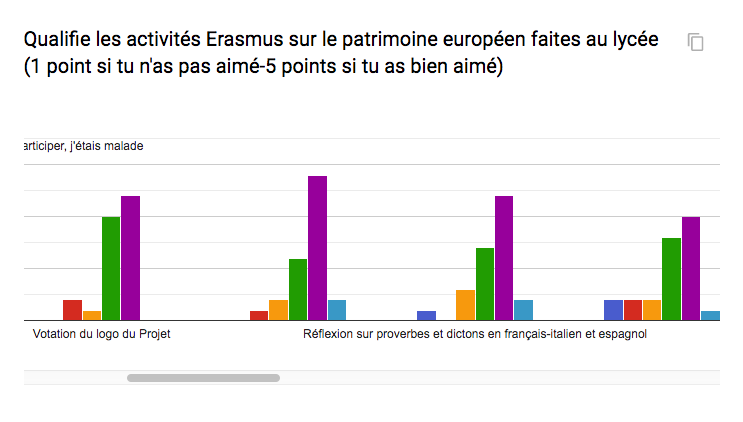 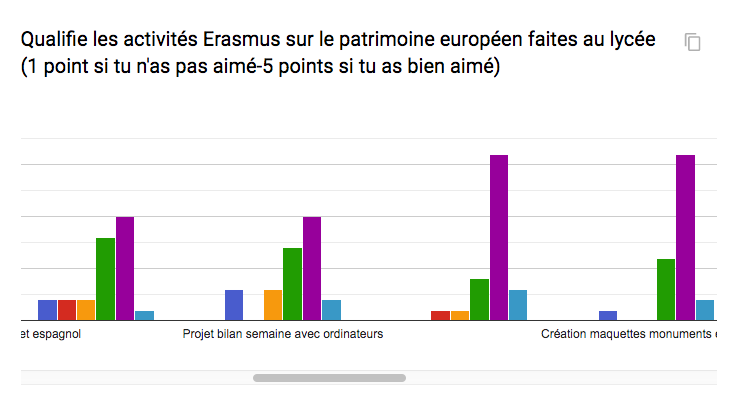 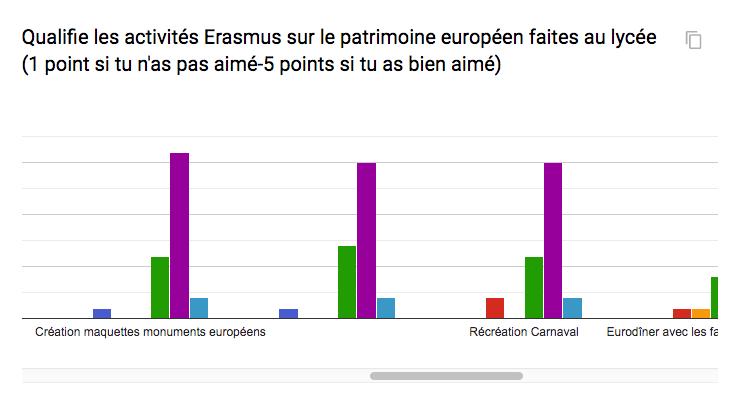 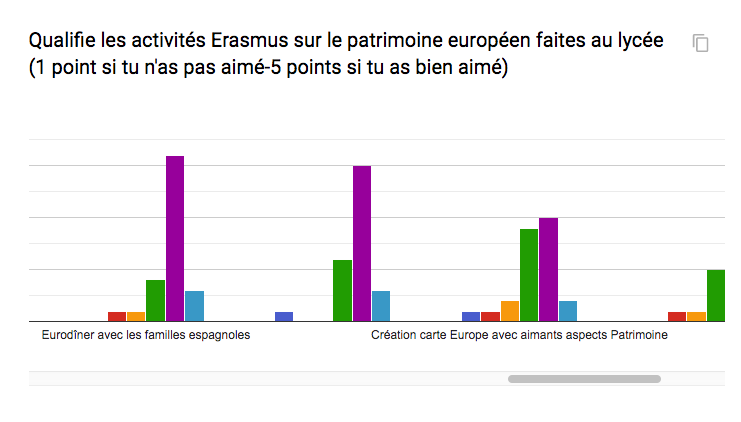 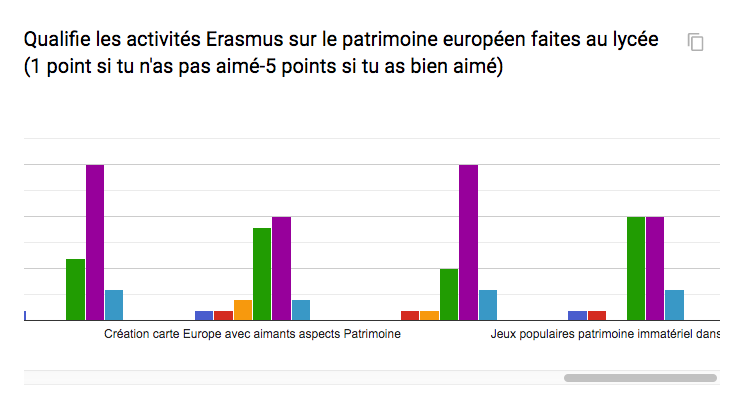 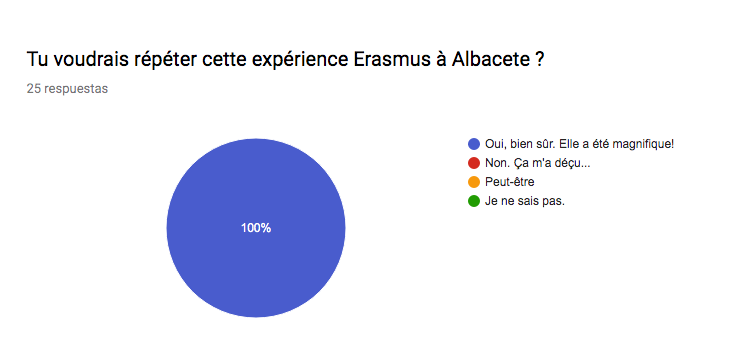 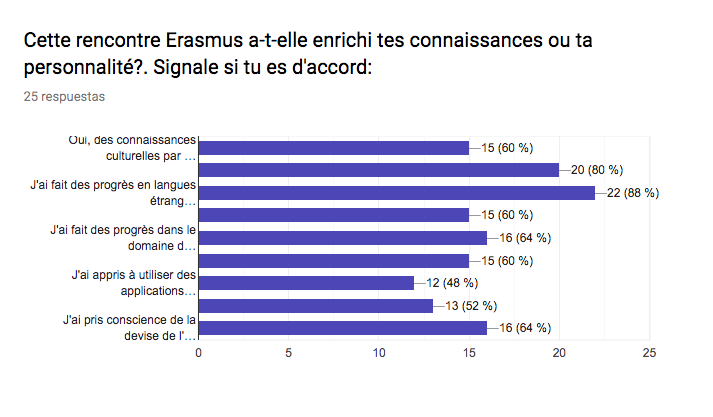 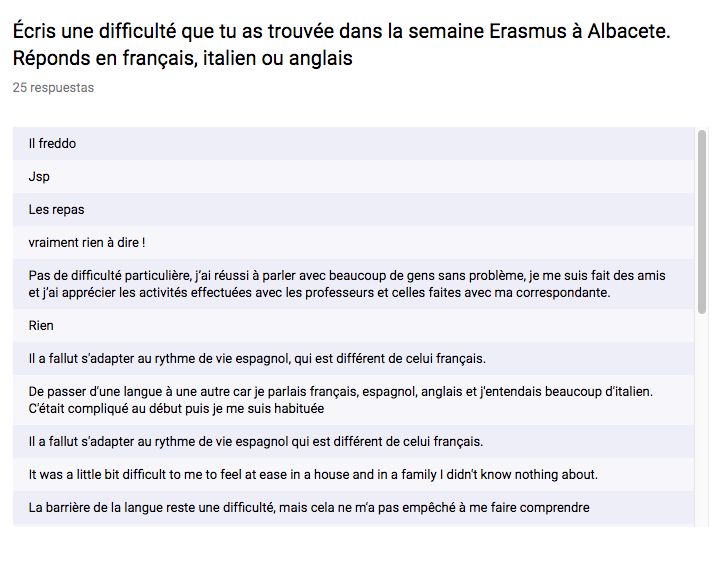 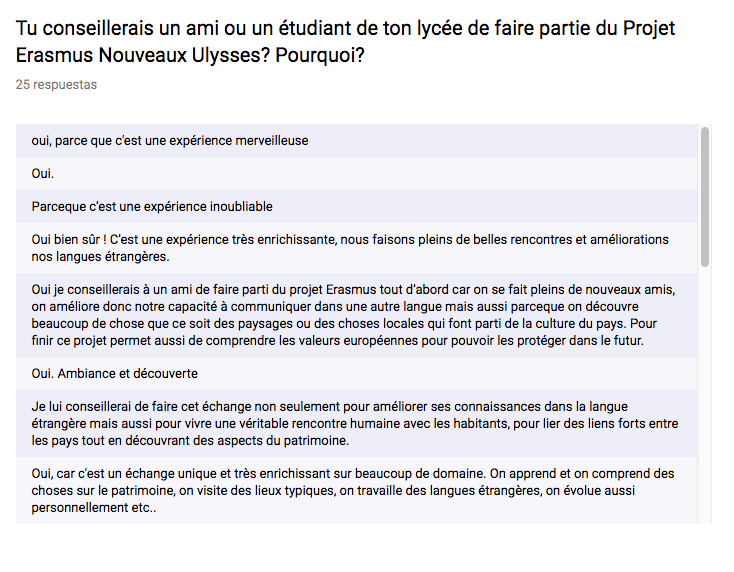 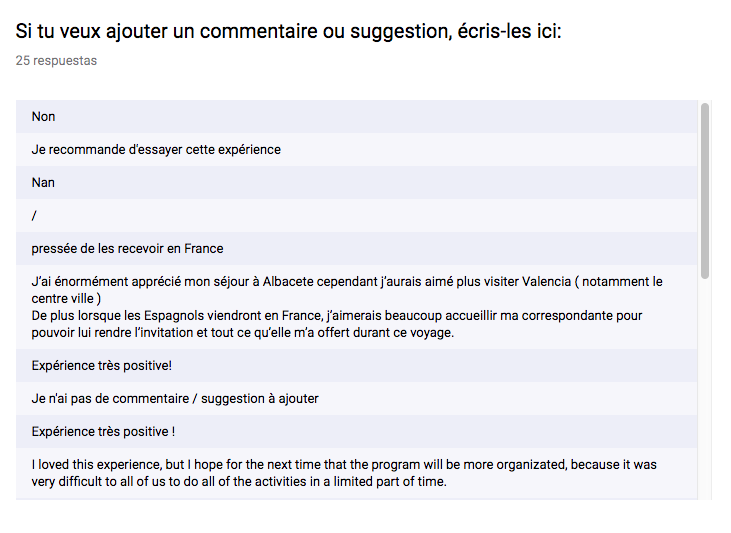 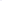 